                  LebenslaufMukanova Elzat	Tabildievna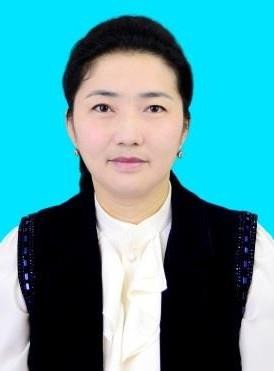 Adresse	J.RaimbekovStr.7-39 Telefon	+996 777 21 52 63 E-Mail	mukanova.el@mail.ru Geburtsdatum / -ort	01.12.1979/Stadt Bischkek Familienstand	verheiratet Staatsangehörigkeit	Kirgisisch BERUFSERFAHRUNG2018- bis dato	Staatliche Universität Osch, 723500 Stadt Osch Fakultät für Weltsprachen und Kultur, Deutschlehrerin 2014- 2019	Gymnasium №7 Stadt Osch, Englischlehrerin 2006- 2014	Kinderfamilienhaus „ Altyn Uja“, Nachhilfelehrerin 2006- 2007	Staatliche Universität Osch, 723500 Stadt Osch Fakultät für Internationale Bildungsintegration, Methodikerin 2002 -2006	Mittelschule№2 namens Karl Marks, Deutschlehrerin AUSBILDUNG09/2020 – bis dato	PädagogikPhd, Kirgisische Akademie für Bildung 09/1997 – 06/2002	GermanistikstudiumStaatliche Universität Osch, 723500 Stadt Osch 09/2014 – 06/2016	Masterstudium:“Philologische Ausbildung“Staatliche Universität Osch, 723500 Stadt Osch                                                Abitur    09/1994 – 06/1997                  Schule №2 namens Karl Marks, Stadt Osch   09/1987 – 10/1994                  Schule №66, Stadt Bischkek 